Владимир Лунёвбиография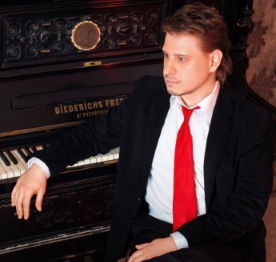 Владимир Лунёв – российский эстрадный певец, композитор, поэт, пианист, саунд-продюсер, педагог эстрадного вокала. Он один из немногих артистов в России, который на своих концертах не использует записанную фонограмму голоса и выступает в поддержку закона, запрещающего её использование на выступлениях артистов эстрады. Основные черты творчества Владимира Лунёва – авторские песни, мелодический талант, узнаваемые тембр голоса и манера исполнения, энергичные и глубокие по звучанию аранжировки, яркий сценический имидж, высокое вокальное мастерство, а также фортепиано, звучащее в уникальном авторском стиле.Владимир Лунёв родился 2 февраля 1981 года в Луганске в семье военнослужащего. Когда Владимиру исполнилось 3 года, его семья переехала в Москву. Музыкальность будущего артиста проявились в раннем возрасте – уже с 3 лет он закрывал уши руками, закрывал глаза и тихонько что-то напевал. На вопросы, что он поёт, Владимир отвечал, что слышит музыку внутри себя и напевает её. Он мог слышать музыку подающего снега, дождя, шелеста листьев, а также различал музыку по цвету. С юных лет Владимир имел феноменальную ритмическую и музыкальную память и с лёгкостью воспроизводил любую музыку, которую слышал. В 5 лет Владимир написал своё первое произведение для фортепиано, а в 15 лет – первую песню на стихи своей матери. Благодаря чуткому воспитанию и пониманию уникальных способностей Владимира, его семья постаралась дать ему серьёзное и разностороннее музыкальное образование.С 2005 года Владимир Лунёв является музыкальным руководителем, бэк-вокалистом и клавишником у Сергея Зверева, в аналогичной должности он проработал четыре года с Еленой Терлеевой. В качестве сессионного музыканта выступал с Филиппом Киркоровым, Ириной Понаровской, на данный момент регулярно играет в коллективе Андрея Ковалёва. В рамках сотрудничества с композитором Сергеем Ревтовым сыграл на фортепиано в акустической версии песни «Why Do You Cry» Томаса Андерсона, которая вошла в альбом «Stong».

Владимир пишет песни и для других Артистов, а так же для своих учеников,  помогая им делать первые шаги на большой сцене, давая им возможность выступать на своих концертах. С некоторыми из них даже записывает дуэты.В 2012 году Владимир вместе со своей мамой участвовал в реалити-шоу «Мама в законе» на телеканале «Перец», а в 2013 году – в шоу «Продюсеры с большой дороги», также на канале «Перец».Владимир Лунёв написал более 100 песен, преимущественно в стиле поп-рок. Песни «Сердце», «Два ангела», "Ростов-Москва", "Я тебя любил", "Авто леди" можно услышать в эфирах FM-радиостанций на территории России и стран СНГ.Также в активе музыканта более 30 инструментальных эстрадных композиций для фортепиано с оркестром. Владимир Лунёв написал музыку для презентации нового отечественного пассажирского самолёта МС-21, на которой присутствовал Д.А.Медведев. Композиция «Полет во сне и наяву» звучала в кульминации мероприятия, при выкате самолёта. Как признается Владимир: «Приятно, что у меня была возможность написать музыку для этого события и таким образом выразить любовь к своей стране и гордость за её достижения». 

Донесение до слушателей патриотических идей Владимир считает одной из важных миссий своего творчества. Патриотические песни «Моя Россия», «Мы отстоим тебя, Россия» занимают особое место в творчестве Владимира.Владимир Лунёв всегда выступает на концертах не только без фонограммы голоса, но и с полностью живым составом, потому что считает, если артист выступает перед публикой, то его слушатель имеет полное право наслаждаться настоящей и живой музыкой.Официальный сайт Владимира Лунёва: www.vladimirlunev.ru Владимир Лунёв на Яндекс.Музыке: https://music.yandex.ru/artist/4569311 ITunes https://itunes.apple.com/ru/artist/vladimir-lunev/id1144928718?l=en 